CSULB CNSABoard Meeting AgendaSunday, October 2nd 2016 at 5pmCSULB Nursing Department Room 66Call to Order at: 5:05OpeningRoll CallDo we have a quorum?50% plus one of the voting membershipGuest Announcements: Success Stories:Congrats Cristof on getting a job as a mental health worker at La Casa Rehab Center!Reports:Executive Officer and AdvisorPresident—Jalyn AlexanderThank you all for coming tonightPlease check-in with Mandy at the end of the meeting if you’re looking to fill an open positionHeart Shockers: Upcoming Classes Class Reps please announce classesJalyn spoke with Nick about the past unprofessional BLS Classes.  He was very apologetic and assured us that it would not happen again.  If you are attending future BLS Classes, please let Jalyn know how the instructors are because we would not want your education to be affected by poor instructors.10/22 ACLS 7am-7pmhttps://heartshockerseducation.enrollware.com/enroll?a=1&id=132528410/23 PALS 7am-7pmhttps://heartshockerseducation.enrollware.com/enroll?a=1&id=132528910/29 BLS 8am-12pmhttps://heartshockerseducation.enrollware.com/enroll?a=1&id=1325316Nursing ApparelPre-sale will go out this week Class reps announce, ends 10/15The bookstore approved designs will be sent out soon, however a presale list will be distributed if any are interested in getting apparelVoting on a budget will be in two weeks via an online surveySee approximate bookstore pricing for each design belowWe need at least 48 people to sign up PER design for presale in order to get the shirts/sweaters (we are only doing presale and not ordering any extra to sell after); if we do not have 48 people committed to buy by the end of presale, we can extend deadlineWinning DesignsT-shirt: hand drawn design (estimated pricing: $10/11)Crewneck sweaters: white EKG heart ($18/19)Crewneck Pre-sale: https://docs.google.com/document/d/1lIiVA6NghU19bpf8cLxExVJYZuUCdRmT6TcIv9RV25Q/edit?usp=sharingT-Shirt Pre-sale: https://docs.google.com/document/d/1MiHdvMW8n4jvImkJZyCv4anuTXjUVNmt6XYA1PChWyk/edit?usp=sharingSong-Brown Pipeline Program ToursFriday, November 18th 0900-1430Jordan High School and Cabrillo High SchoolVolunteers NeededOur SON receives the Song-Brown grant from the state, in order to keep the funding we have a duty to reach out to underprivileged Junior High/High School students.  Our tour consists of 3 stations: SIM lab activities, Jeopardy game, and a station where stories of overcoming hardships are shared.  Our goal is to leave a good impression on them and to let them know that even if you come from hard backgrounds and difficult times, if you’re motivated and dedicated they can also succeed.  Help out with the stations (1-2 people per station), if you stay through lunch it will be provided by Dr. HuckabyEmail Jalyn if you would like to volunteerVice President—Maiying HerHonor Cords100 or more, each cord will be $3.95 each instead of $4.75. Total price for purchase of 100 honor cords with shipping will be $450 as opposed to the price we presented last month of purchasing 30 more at $180Jalyn: “I motion to approve a budget of $450 for honor cords.”  So moved.MedalsThe medal that was voted on the most was the medal with wreath and stars at the top 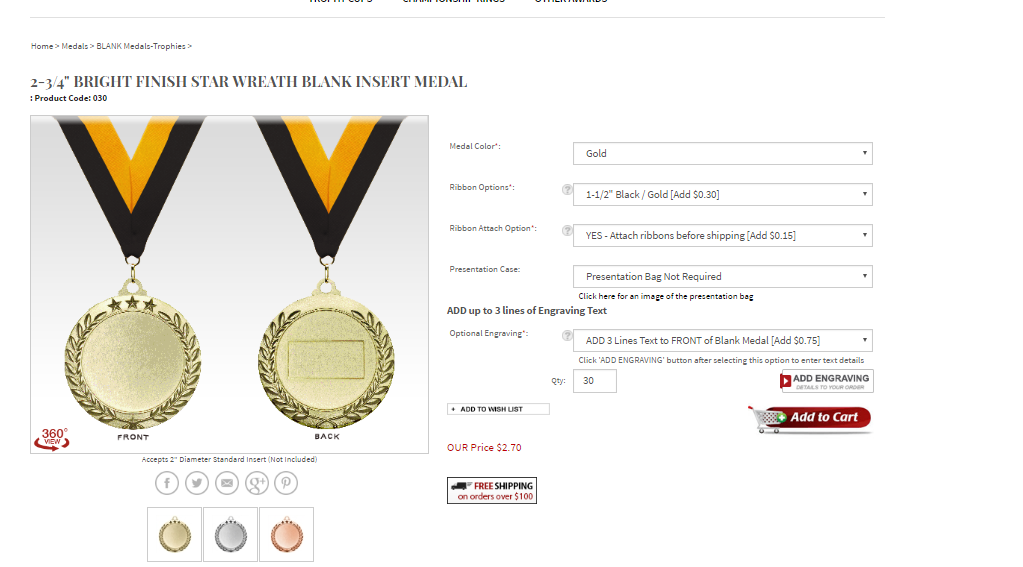 Engraving will read CSULB CNSA Distinguished Service Award (approved by CNSA HQ)Attached guidelines: areas that I want to focus on:have to fulfill 18 events in 5 semesters (just 4-5 events per semester) and show continual service each semester (showing that they are going to events each semester)will be given to students on their 5th semester or 4th if their 4th semester falls in May (b/c most students want to walk with their medal)if students want to get their medal by 4th semester, they have to finish all of their 18 events by 4th semesterTotal is $300 for 100 medalsMeeting discussion for guidelines: noneBudget proposal – Jalyn “I motion to approve a budget of $300 for the award medals.” So moved.Carolyn Weiss, President for Transgender Business ServiceHer business is focus on teaching and training staff/ Human Resources about Transgender employees and how to be competent about issues revolving Trans folkSunday, November 6th at 2:30 pmOpened to everyone—including faculty—in the university.  We hope the entire CNSA Board attends!Potluck themed Please make sure you complete a sign up sheet for every event you host.  Treasurer—Chrisley MaglanocAccount Balance: $7,030.81 Petty Cash: $446.16Secretary—Mandy PerryRoom reservations go through MandyPlease turn in room reservation a minimum of three weeks prior to your eventAttendancePlease make sure to sign in on our attendance sheet.Student Advisor—Brittni Bohan Hope your semester is going great!Cheerleader—Jamie De Luna Hope all is well at work!Mascot—Dr. Anita Fitzgerald Go team! We all enjoy your company!October 5th Wednesday is the annual Dialogue of Caring Sigma Tau eventThere is a presentation of a difficult topic: Dealing with unexpected death.  Then we break down into groups (nursing students, nurses in the community, teachers, etc.) and discussStudents are welcome, the event is at LB Memorial, if interested, contact Jalyn!Faculty Advisor- Sharon Konrad - Words of Wisdom:Stay focused and be very positive about things; be thankful (that we are all well, unlike the patients we care for) and provide kind and empathetic care.  As students, don’t get too stressed about all the little tasks because ultimately we are there doing something much bigger than ourselves.  Live your lives outside of the hospital: work hard & party hard.Guatemala trip: if interested there are still some spots available, please contact Prof. Konrad Director and Committee ReportFundraising Director—Hayley SchumPanda Express Fundraiser Will know the total balance in about 5 weeksTV Audience Taping Class reps please announceSteve Harvey’s FunderdomeInvention show with voter audienceSaturday, October 22nd, 10am-3pm$30 per personNeed at least 10 peoplehttps://docs.google.com/document/d/1EQt6sByQSi8u1F0NyTEhA7v0s8vCwlTa92ASh65wM60/edit?usp=sharingPumpkin carving craft night - thoughts? Good amount of interest within the meetingTentatively Oct. 26. in the eveningLocation: TBDBudget: $100Budget proposal: Hayley: “I motion to approve a budget of $100 for the pumpkin carving craft night.” So moved.Charge: $5/person (hoping 25 people attend)Sign-ups ahead of timeBuffalo Wild Wings fundraiser early November.November mug crafting partyLegislative Director—Angelique Pham Welcome to the directorship!The professors are planning on having a skills lab for 450 series before the next semester starts. The professors will set it up but run by the students. A checklist will be used to document the hours. The pharmacy ATI will be changed from the 5th semester to 1st semester. Fitz is fighting this battle; she will make sure that this will not happen.  Our pharm class is an introductory course that does not encompass all that the ATI exam tests on (OB meds, ICU meds, etc.).  Students opinion: we do not feel prepared to take it 1st semester because we aren’t exposed, comfortable, or knowledgeable about all the medications covered by the ATI book.They are planning on taking out the non proctored ATI 5% from grades. Students are now able to receive a grade higher than a 90% if they score higher on the ATI exam.Faculty may implement charging a lab fee for the undergrad programs for using their disposable equipment in the sim labs but will affect newer semesters. For any contract made with a professor, the student will need to turn in a signed document to their professor for filing.Membership Director—Stephanie YuIf your classmates want to join, please direct them to Stephanie or if you get membership forms/money from your classmates please give them to StephaniePublic Relations Director—Kevin HengSend Kevin information about your events so he can post them on our social media accounts. Committee ReportsStudent Support— Cristof Ronquillo & Michelle Moss Welcome to the directorship!Happy Hour Assistance Sign-up https://docs.google.com/document/d/1Gd5lEkRcCbIS3IFs71L5tTW-UVHkZCfdyJ9lP6YquHM/edit?usp=sharingWill just need to help put everything away once Cristof and Michelle return to class (1:30pm on the Dec 7th date)Pet therapy with one of the Happy Hours?Movie Night Monday, October 17th at 6:30pm or Wednesday 19th Movie Options: Zootopia, Now You See Me 2, Big Hero 6, Home, A Beautiful Mind, etc.Pizza & soda for foodMixerMexican food Best time for studentsNov 2nd or 9th (Wednesdays) 12:00-1:30pmLocation: Ballroom?New Student Interviews:Wednesday, October 12th from 0800-1600 (volunteers are signing up on google dochttps://docs.google.com/document/d/14diW67lPT7Q3D4kKDmJrd1c6gf93xev8WgAd6MElOB0/editProviding Bottled water, Nature Valley, cookies, etc.Minute to Win It and Ice Cream Social (churros, ice cream, bananas, strawberries, etc.)Small competition among all the cohorts; 6 reps (1 from each cohort) will compete at a time doing 60 second eventsNovember 14th (Monday) at 6:30 pm Budget: $80Proposed budget – Cristof: “I motion to approve a budget of $80 for the Minute to Win It/Ice Cream Social event.”  So moved.Weekly Student Success Stories (picture or short video clip) on CNSA’s Facebook Account4th and/or 5th semester studentsEvery 2 weeks the stories will be posted (posts of words of encouragement )Birthday shout outs (start in January)Mentorship—Dania Al-Itani Care Plan Workshop DiscussionOctober 16th Sunday 12pmThere will be a mock-trial patient that we have to care plan for, student’s will split into groups to cover a section of the careplan (labs, patho, meds) and a 4th/5th semester mediator will guide them, fill out the section, and help them critically think about their patient and section (20 minutes).  Then they will come together and share their sections with everyone.Professional Growth and Development—Johnathan TranMock Interviews week 4th Semester Class Reps please announceDate: October 17th-21st Sunday 12:00pmIf you want to practice for the LB Memorial contract or a new grad program, sign up!5 professors have signed up, 30 minute time slots (12 spots total)Time slot sign-ups to follow next weekCommunity Service—Monique WoodLiving Well at the Beach Class reps please announceMonday, October 17th on Campus 11-2pmBlood Pressure and BMI BoothGood opportunity for 1st Semester students to practice Blood Pressure ReadingsVolunteers needed – (BP part: good for 1st semester students, BMI calculations, and 2 education pieces)  https://docs.google.com/document/d/1xAmIpeS0mHPQHyOMmUlQsj2-tUZtW0GijLG2dROjIFc/editCHOC Event - FULLTuesday, October 25th Volunteers Needed- https://docs.google.com/document/d/1i47uy5uZf2Gxf3nK3jQcmGy1icYgAAzPOYO27K4RRgo/edit?usp=sharingAlzheimer’s Walk October 29th at the Aquarium of the Pacific (6am call time)Sign-ups TBA, contact MoniqueWalk the course (separate sign up), encourage friends & family to join the team!Volunteer for registrationLB Senior Links Food drive November 4th Note: set up for the food collection will begin mid-OctoberDo Nothing Event – on hold until SpringNovember 12th Breakthrough to Nursing & Pre-Nursing—Jackie McKenzie & Reya VillegasPlanning the next Pre-Nursing workshopLooking into holding a TEAS workshop Goal: introduce ATI TEAS to students, discuss the changes, and provide a quick overview on those changes.CSULB SON will accept new TEAS for Fall admission, it won’t affect those taking it in the Spring.University Involvement—Van PhamHealth and Safety FairTentative date: Oct 24 @ 10:30-12:30 pmLocation: Speaker PlatformAttendance is mandatoryCastle Food DriveTentative day: Nov 17Ideas: combine with Beach Pantry (food and toiletries may be donated),Those who use the most non-can items gets bonus pointsthe organization with the most participants receives a bonusWe can set up another bin to collect food itemsFall Mixer/ FundraiserLocation: TBDTentative day: Nov 11 @ 4:30-6:30 pm (Veteran's day)Survey -> find optimal time for events for all individuals in groups, not just officers.Each organization needs to submit a list of couple days/times that work for both officers and group members.New BusinessNew Student Interviews October 12thMovie Night October 17th Living Well at the Beach October 17th Mock Interviews October 17-21st TV Audience Fundraiser October 22nd Health and Safety Fair October 24thCHOC Event October 25th Pumpkin Carving Craft Night October 26th Alzheimer’s Walk October 29th Carolyn Weiss Event November 6th Old BusinessSuccessful Events: Panda Express Fundraiser & CHOC EventTina Talentino-Baldridge - Grad Student Resource List. https://drive.google.com/file/d/0Bze1ZhQu3NgsU0toQ2txMGlIS28/view?usp=sharing Goal: Support our fellow officers at their events.  We have so many coming up, be part of our CNSA team and help lift each other up!Adjournment at: 6:02Next Meeting: November 6th at 5pm in Nursing Room 66